ACTIONSWE WILL:» investigate opportunities to strengthen the ways students and whānau voice influence tertiary education.TO GET YOU STARTEDACTIONSWE ARE:» setting expectations for education services that Māori learners and whānau should be free from racism, bullying and harassment through the:›  Tertiary Education Strategy; and› Education (Pastoral Care of Domestic Tertiary Students) Code of Practice.ACTIONSTO GET YOU STARTED Culturally responsive strategies to meet the needs of Māori students who require additional support 6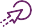 ACTIONSWE ARE:» reviewing funding rates and arrangements for Māori language and mātauranga Māori in the schooling and tertiary sectors» implementing the Ōritetanga learner success framework to support and empower tertiary education organisations to take a holistic learner- centred approach.ACTIONSWE ARE:» setting expectations for the New Zealand Institute of Skills and Technology that it must develop relationships with Māori and reflect Māori-Crown relationships in its operations.» supporting Te Taumata Aronui to provide advice and leadership about issues and opportunities for Māori across the tertiary sector  He Piringa Whānau – effective engagement		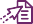 » providing support for Kaupapa Māori educationwith whānau 1Whānau centred policy framework 2ERO guides for whānau 3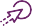 TO GET YOU STARTEDTertiary Education Strategy 4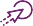 TO GET YOU STARTEDResources to help measure the extent to whichorganisations to grow and engage with the Crown.WE WILL:»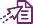 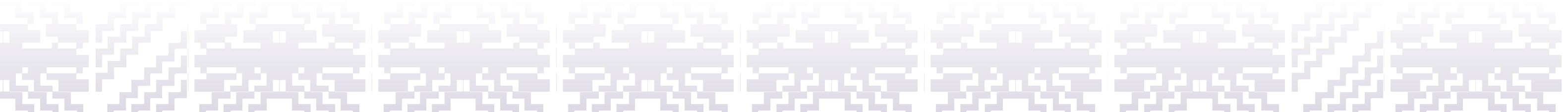 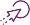 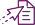 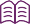  Education (Pastoral Care of Domestic Tertiary Students) Code of Practice 5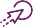 7. activities and initiatives are making a differenceto Māori enjoying and achieving education success as Māori 7develop a joint work programme with the wānanga sector to support their ongoing growth.TO GET YOU STARTED8. Microsoft Word - Discussion document - Proposal for a W nanga sector framework 6.45pm.docx (education.govt.nz)9. Tertiary Education Commission, Tauākī Whāinga Mahi, Statement of Performance Expections 2022/23 (tec.govt.nz)REFERENCESHe Piringa Whānau – Effective engagement with whānau (education.govt.nz)http://www.tpk.govt.nzhttps://www.ero.govt.nz/publications/category/guides-for-parentshttps://www.tec.govt.nz/focus/our-focus/tes/ https://www.education.govt.nz/further-education/information-for- students/code-of-practice-pastoral-care-domestic-tertiary/https://inclusive.tki.org.nz/guides/supporting-akonga-maori/ https://www.education.govt.nz/our-work/overall-strategies-and- policies/ka-hikitia-accelerating-success-20132017/ka-hikitia/